République Islamique de MauritanieHonneur – Fraternité – JusticeMinistère des Pêches et de l’Economie Maritime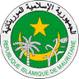 Avispour acquisition d’un lot de matériel informatiqueLe Ministère des Pêches et de l’Economie Maritime lance un avis ouvert pour l’acquisition, au profit du Ministère, d’un lot de Matériel informatique (tableau ci-dessous).Les intéressés doivent envoyer leurs offres financières et techniques à l’adresse :«Madame la Secrétaire Générale du Ministère des Pêches et de l’Economie Maritime - BP 137 Nouakchott Mauritanie», Tel : 45 29 61 85.La date limite de la remise des offres est fixée au jeudi 31 mars 2016 à 12 heures au plus tard. Les offres seront ouvertes en public le : jeudi 31 mars 2016 à 12 heures.Khadija BOUKAType d’articleQté commandéeOrdinateurs Fixes Complets (UC, Moniteur, Clavier, Souris et Câbles d’alimentation et de liaison)Caractéristiques Techniques :Lecteur optique : DVD-ROM  -  Lecteur DVD+/-RW ou SATA Capacité Disque : Pas moins de 500 GoRAM : 4 Go / 8 Go (maximum)  -  DDR3 - SDRAM
Carte son : Cartes son : Audio 5.1 haute définition intégré (standard)Communications : Intégrée : Carte réseau Gigabit Ethernet 10/100/1000 intégréeEn option : Prise en charge facultative du réseau sans fil 802.11a/b/g/nPorts : Ports à l’avant : 2 ports USB 2.0, et optionnellement Ports à l’arrière :6 ports USB 2.0, 1 port VGA, 1 port HDMI, prise en charge de prises jack audio 5.1 standard, (1)10/100/10004Imprimantes Laser Couleur  Laser ….1Onduleurs  1000 KVA5Appareil photo Numérique Haute résolution (+32 méga pixel)2Rallonges (électricité)6GPS portable, bonne qualité1Règle de mensuration avec deux balances pendules de 05kg et 25kg1